AY24 (Cierre 17/04/2020 $ 2.566)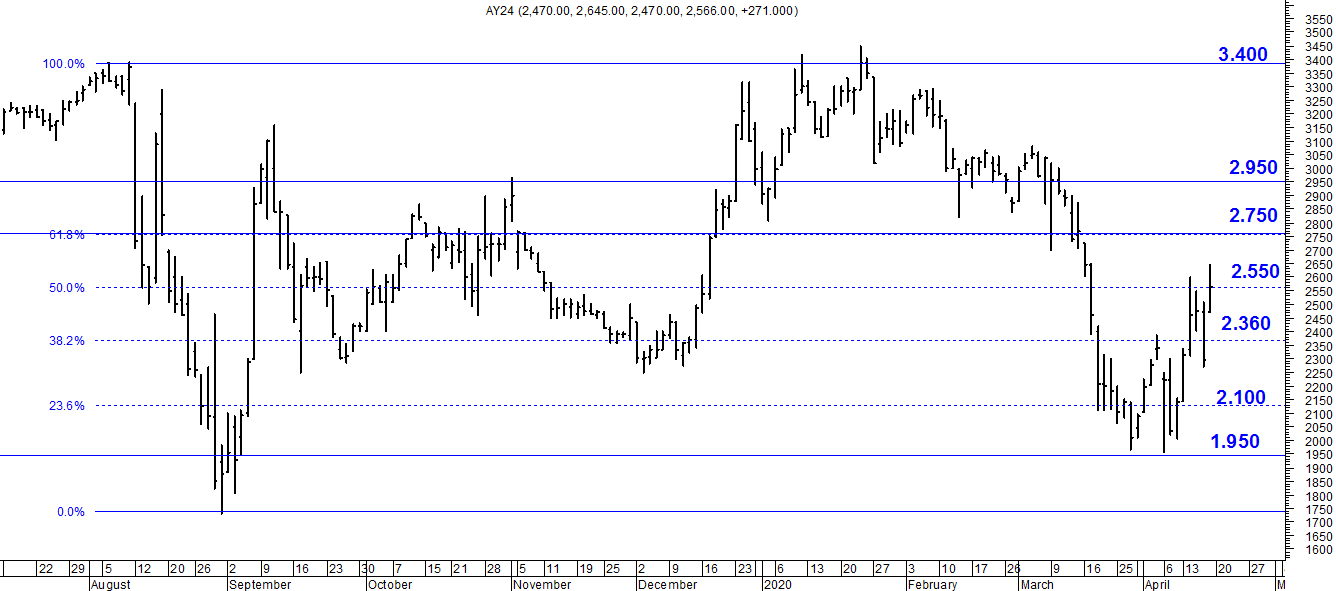 A la baja soporte en $ 2.550.A la suba resistencia en $ 2.750.AY24D (Cierre 17/04/2020 u$s 25.70)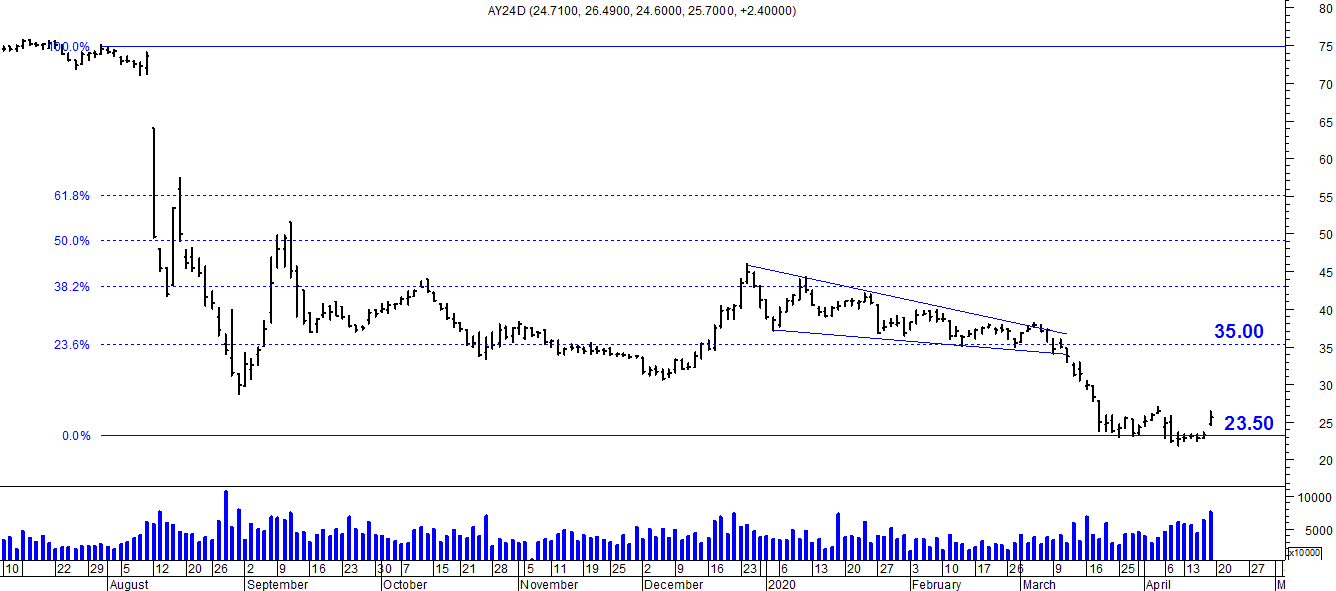 Resistencia us$ 35.00.Soporte en us$ 23.50.DICA (Cierre 17/04/2020 $ 3.995,00)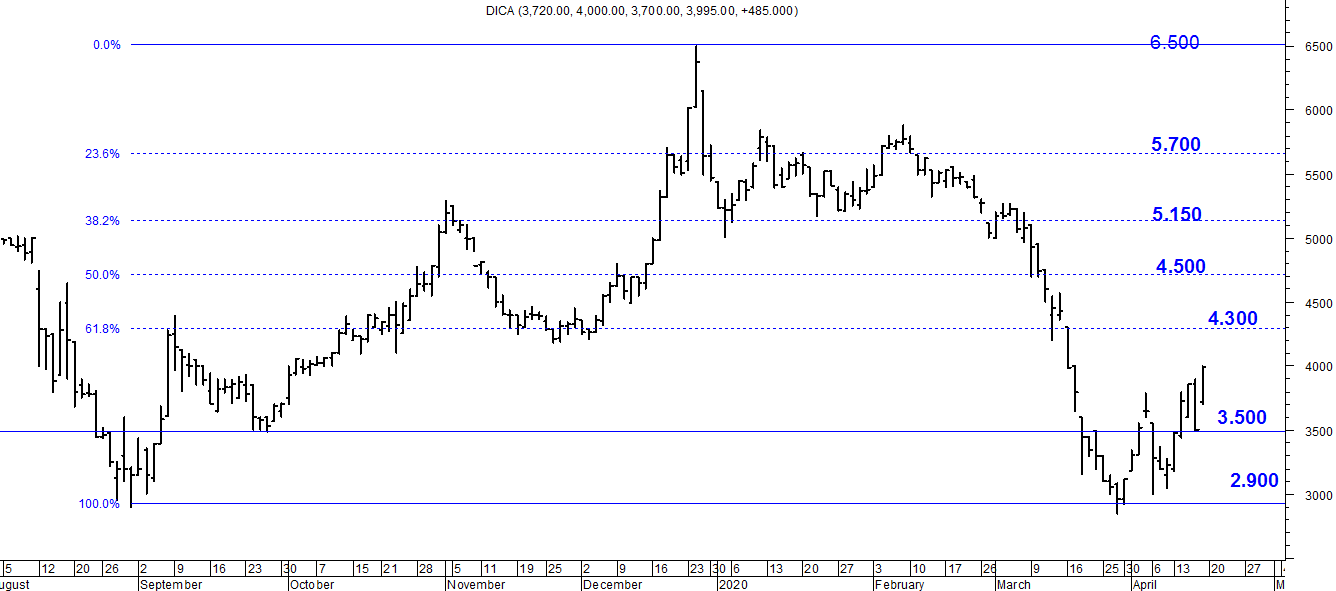 Soporte en $ 3.500.Resistencia $ 4.300.DICAD (Cierre 17/04/2020 us$ 40.14)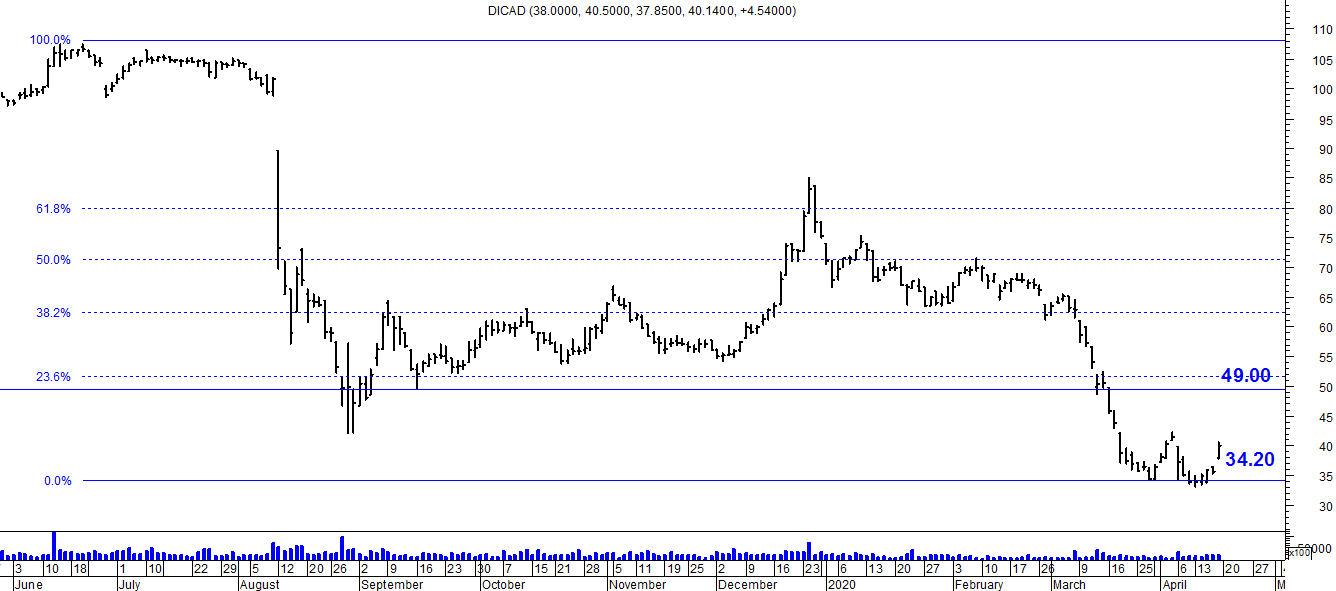 Resistencia us$ 49.00.Soporte en us$ 34.20.